Please read the entire document before you start!A few days ago you are asked to select one of the following three topics to write about: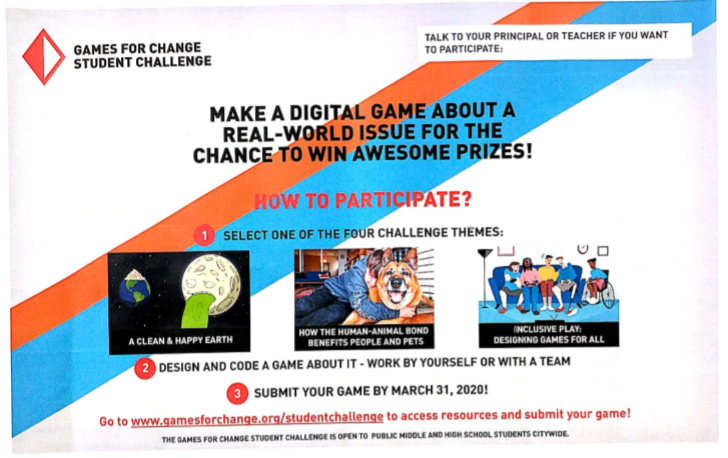 Today, you will be offering positive constructive feedback on one of more students’ work.After reading their work and taking some time to reflect on what you read, please offer them ideas on how to improve their work or tell them what you liked most.Consider using sentences starting with the following:I really liked ________________ because ___________.You might consider adding ________________ because ___________.Your work topic was interesting and I wrote on the same thing, but I wrote included this ____________.I disagree with you point ______________________ and the reason why is ______________________.…or you can say something similar in your own words.  Remember you can offer constructive feedback and it will be stated in a positive manner!  Thank you!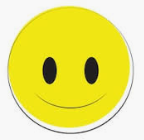 